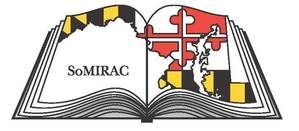 State of Maryland International Reading Association CouncilUndergraduate Joseph J. Fox, Jr. Memorial Scholarship Application Form2017-2018Part OneApplicant: Please complete in full.  Please type or print carefully.Name: ________________________________________________________________	    (last)				(first)		               (middle)Address:  ___________________________________	    ___________________________________Phone Number: ______________________________Email Address: _______________________________Date of Birth: ________________________________High School Attending: ___________________________________________________College or University you plan to attend: _____________________________________Area of education you plan to pursue: _______________________________________List the names of two people, other than relatives, whom you have asked to submit a letter of recommendation to the scholarship committee:Name: __________________________________   Relationship: _________________________Name: __________________________________   Relationship: _________________________Please submit an essay explaining the reasons you are qualified and should receive this scholarship.  Refer to the three-point rubric for guidance.State of Maryland International Reading Association CouncilUndergraduate Joseph J. Fox, Jr. Memorial Scholarship Application Form2017-2018Part TwoTo be completed by a person from the school who is best qualified to evaluate the applicant (Principal, Counselor, or Teacher).Name of student: _____________________________________________________________			(last)			(first) 			 (middle)Name of high school: ____________________________________________________Address of high school: ___________________________________			   ___________________________________Phone number for high school: _____________________________Student’s rank in graduating class: ________ in a senior class of __________studentsCumulative grade point average (at least a 3.2 on a 4.0 scale) GPA: _______________PLEASE ENCLOSE A TRASNSCRIPT WITH THIS PART OF THE APPLICATIONHas the applicant submitted an application for admittance to an accredited college or university that will qualify him/her for teaching in the state of Maryland? ________________Please rate the applicant to the best of your knowledge on the following information.  Circle the most applicable description.The applicant has demonstrated:an interest in teaching	none		slight		moderate		highcommunity service in education-related activities 	none	     slight     moderate	     highability to do well in college	none		slight		moderate		highComments:_____________________________________________________________________________________________________________________________________________________________________________________________________________________________________________________________________________________________________________________________________________________________________________________________________________________________     __________________________     _________________	        (Signature)				 (Title)			       (Date)State of Maryland International Reading Association CouncilUndergraduate Joseph J. Fox, Jr. Memorial Scholarship Verification Form2017-2018Application Deadline:  April 15, 2018 Application forms should be reviewed by the Principal, Counselor, or Teacher and this form completed by him/her and returned to the applicant.  _________________________________     __________________________     _________________	        (Signature)				 (Title)			       (Date)Application must be postmarked by April 15, 2018Mail all parts of the application to:Don BaileyScholarship Committee Chairperson1509 Augusta WayCrofton, Maryland 21114Please check onePlease check oneForms Mailed DirectlyForms Returned to ApplicantScholarship Application Part OneStudent Written EssayScholarship Application Part TwoHigh School TranscriptTwo Letters of Recommendation